       JÍDELNÍČEK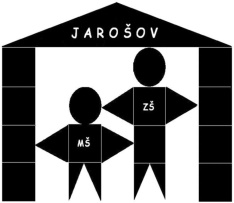          21.10. – 25.10.2019Změna JL a alergenů vyhrazena. Pokrmy jsou určeny k přímé spotřebě bez skladování.Pitný režim v MŠ je zajišťovaný v rámci stravování. K obědu je vždy podávaný nápoj – (neslazený nápoj, slazený ovocný nápoj, čaje, mléko, ochucené mléko)         7 Výběr obědů je určen pro strávníky ZŠ, pro děti v MŠ se vaří oběd č.1.Vedoucí jídelny: A. Lacušková        Kuchařka:  R. Hoferková, K. HašováObsahuje alergenyPondělí21.10.PřesnídávkaPolévkaOběd č.1Svačinkazelenina, makrelová pomazánka, chléb, mlékomasová rychlá s bramboryvař. vejce, čočka na kyselo, chléb, ZŠ-ovocemarmeládová pomazánka, rohlík, čaj1,4,7,101,91,3,71,7Úterý22.10.PřesnídávkaPolévkaOběd č.1Oběd č. 2Svačinkatvarohový krém s bylinkami, chléb, čaj, ovocebrokolicovápřír. vepř. žebírko, duš. divoká rýže, rajčatový salátpohankové rizoto s červenou řepou a parmazánemzelenina, máslo, celozrnný rohlík, čaj1,71171,6,7,11Středa23.10.PřesnídávkaPolévkaOběd č.1Svačinkapečená kaiserka, bílá káva, ovoceselskápečené rybí prsty, bramborová kaše, mrkvový salátkokosový dezert, cereálie, čaj1,6,71,3,7,91,3,4,71,7Čtvrtek24.10.PřesnídávkaPolévkaOběd č.1Oběd č.2Svačinkaštěpánská pomazánka, chléb, mléko, ovocebramboračka s quinoouboloňské špagety se sýrem / s masem /, ZŠ-ovocešpagety se sýrovou omáčkou / bez masa /zelenina, pomazánkové máslo, grahamová veka, čaj1,3,7, 1011,3,71,3,71,7Pátek25.10.PřesnídávkaPolévkaOběd č.1Svačinkapomazánka z tvrdého sýra, rohlík, och. mlékovývar se zeleninou a fritátovými nudlemiplněná kuřecí roláda, vař. brambory, čerstvá zeleninapečený ořechovník, čaj1,71,3,911,3,7